 Przewidywane osiągnięcia dziecka 6-letniego w grudniu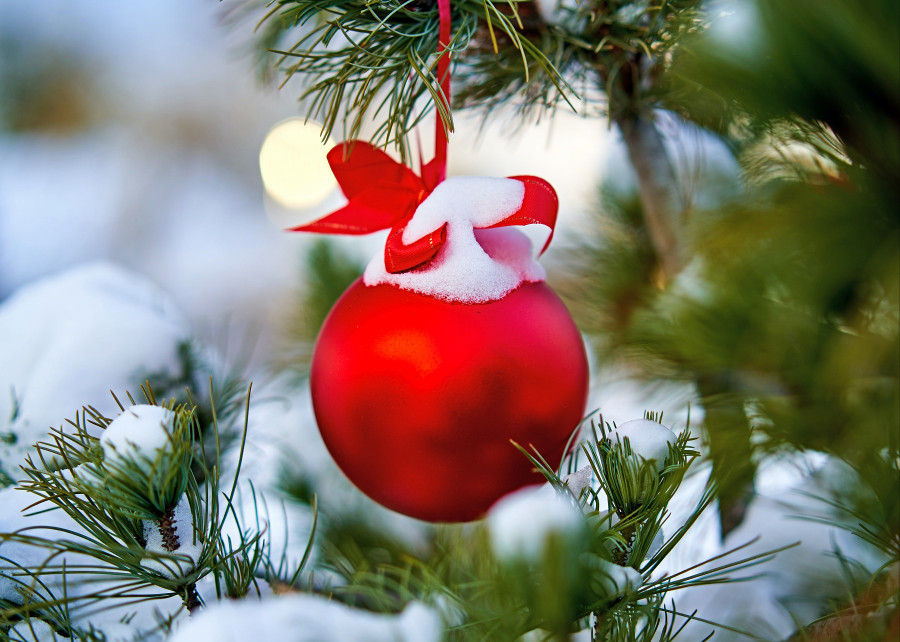 Tematyka kompleksowa:1.	Coraz zimniej 2.	Świąteczne przygotowania3.	Wesołych Świąt !4.	Świąteczne tradycje5.	Witamy Nowy RokW grudniu pod szczególną uwagą mamy:rozwijanie umiejętności uważnego słuchania tekstów literackich, wyciągania wniosków na podstawie ich treści, oceny postępowania bohaterów, budowania wypowiedzi na określony temat poprawnej pod względem gramatycznym i logicznym, ładnego recytowania zapamiętanych tekstów;poszerzenie słownictwa czynnego dzieci o pojęcie dotyczące wartości odpowiedzialność, życzliwość, dobro oraz pojęcia dotyczące najbliższego otoczenia dziecka: lampiony, girlandy, reżyser, scenografia, sufler, kostiumograf, kolęda, pastorałka;rozwijanie procesów myślowych – pamięć, uwaga dowolna, myślenie przyczynowo- skutkowe;rozwijanie percepcji słuchowej przez identyfikowanie dźwięków, dokonywanie analizy i  syntezy  sylabowej  i  głoskowej, czerpanie  radości z  umiejętności   samodzielnego   odczytywania   krótkich   wyrazów,   zdań i prostych tekstów słowno- obrazkowych;stwarzanie    możliwości     do     podejmowania     aktywności     związanej  z czytaniem przez eksponowanie wyrazów do czytania globalnego, np. kaloryfer, kominek, piec, drewno, kotłownia, solary, teatr, scena, aktor, kurtyna, widownia, garderoba, lis, sarna, sowa oraz wprowadzanie liter y, Y i czytanie sylab, wyrazów, krótkich tekstów słowno-obrazkowych;rozwijanie umiejętności związanych z przeliczaniem – uświadamianie  stałości liczby elementów w zbiorze niezależnie od kierunku liczenia;rozwijanie    myślenia    operacyjnego     –     uświadamianie     stałości     masy i wielkości, porównywanie wysokości i długości;  posługiwanie  się  umownymi miarkami i miarkami  z  podziałką;  próby  odczytywania wielkości na podziałkach; ćwiczenia w dodawaniu i odejmowaniu na konkretach oraz zbiorach zastępczych;wprowadzenie cyfry 5; kodowanie i dekodowanie informacji za pomocą cyfr 1–5 i znaku =;rozwijanie świadomości przyrodniczej i ekologicznej – poznanie ekologicznych   sposobów   pozyskiwania    ciepła    do    ogrzewania    domów w okresie zimowym, zwrócenie uwagi na zjawiska przyrodnicze typowe dla zimy, np. śnieg, szron, lód, poznanie ich cech, warunków powstawania, uświadomienie sposobów  przystosowania  się  zwierząt   leśnych   do trudnych warunków w okresie zimowym – zasypianie, zmiana futra itp.budzenie wrażliwości dzieci na konieczność niesienia pomocy, np. zwierzętom podczas okresu zimowego;kształtowanie postaw prozdrowotnych i związanych z bezpieczeństwem przez dobór odpowiedniego ubrania do panujących warunków atmosferycznych oraz określanie bezpiecznych sposobów zabawy  na śniegu i lodzie;rozwijanie umiejętności muzycznych i wokalnych przez naukę nowych piosenek „Zima przyjdzie jutro”,  „Święta,  święta,  święta”  – zwrócenie  uwagi na ładny i melodyjny śpiew, a także stwarzanie możliwości podejmowania aktywności muzycznej: gra na instrumentach, improwizowanie ruchem, dźwiękiem, integrowanie muzyki z plastyką;kształtowanie postaw patriotycznych przez ukazywanie polskich tradycji związanych ze świętami Bożego Narodzenia: kolacja wigilijna, potrawy, sposób nakrywania stołu;stwarzanie okazji do rozwijania aktywności twórczej dzieci – aranżowanie przestrzeni z wykorzystaniem prac wykonanych w zespołach lub indywidualnie;rozwijanie przedsiębiorczości dzieci podczas planowania i organizowania imprez dla całej społeczności przedszkolnej, np. przedstawienie jasełkowe; kształtowanie umiejętności współpracy w zespole, dochodzenia do kompromisu, dzielenia się zadaniami do wykonania, czerpania radości ze wspólnej pracy dla innych;rozwijanie wrażliwości, czerpanie radości z możliwości obdarowania bliskich osób własnoręcznie wykonanym prezentem.Nasze piosenki i wiersze:ChoinkaBożena FormaW kącie naszej sali pięknie wystrojona, panna choineczka uśmiecha się do nas.Na niej bańki, łańcuch, lampki choinkowe. Gwiazdeczki prześliczne, złocone, bajkowe. Na jednej gałązce piernikowe ludki,a na innej siedzą małe krasnoludki. Pajacyk, kogucik, maleńkie serduszka, chrupiące ciasteczka, pachnące jabłuszka. Wokoło tańczą dzieci, kolędy śpiewają,na choince świecidełka radośnie wieszają.Święta, święta, świętasł. Ewa Chotomska, muz. Krzysztof MarzecZa kilka dni, gdy spadnie śnieg, zapłonie pierwsza gwiazdka. Spotkamy się, by spędzić czas w rodzinnych ciepłych gniazdkach. Usiądziemy przy stole pod choinką iglastą,Wszystkie świeczki zapłoną, będzie ciepło i jasno.Ref.: Święta, święta, święta, święta, czas kolędowania. Święta, święta, święta, święta, narodziny Pana.Przez jakiś czas zostanie w nas świąteczny zapach ciasta, By tak jak ptak, gdy minie rok, w rodzinne wrócić gniazda. Gdy zaświeci choinka, odnowimy wspomnienia,łamiąc kruchy opłatek, wypowiemy życzenia.Ref.: Święta, święta…W WigilięAnna PaszkiewiczNa stole obrus, a pod nim siano,Dwanaście potraw wśród nakryć czeka, Już pierwsza gwiazdka na niebie błyska, Nikt się nie kłóci i nie narzeka.Wszyscy opłatek biorą do ręki, Szczere życzenia sobie  składają. A gdy spróbują każdego dania, Piękne kolędy wspólnie śpiewają. Jeśli wędrowiec do drzwi zapuka, Zostanie dzisiaj ciepło przyjęty,A kto  był dobry, miły, uczynny, Ten pod choinką znajdzie prezenty.Kolędujemysł. Agnieszka Galica, muz. Tadeusz Pabisiak1.Aniołek maleńki jak wróbelek przyfrunął do szopy do Betlejem. Zapalił na niebie wielką gwiazdę, aż noc się zrobiła jak dzień jasna.Ref.: Kolęda na niebie, kolęda na ziemi, kolęda. Kolęda na niebie, kolęda na ziemi,Dla ciebie kolędujemy.2.Zaśpiewał głosikiem jak dzwoneczek, że w szopie na sianie leży Dziecię.Kto widział te cuda nad cudami,Że Bóg, choć maleńki, mieszka z nami?3.Przybiegli pasterze i zwierzęta,Królowie przynieśli już prezenty.I Ciebie zaprasza do Betlejem aniołek maleńki jak wróbelek.We wish you…We wish you a merry Christmas, We wish you a merry Christmas. We wish you a merry Christmas and a happy New Year.We wish you a merry Christmas, We wish you a merry Christmas, We wish you a merry Christmas and a happy New Year.Good tidings we bring to you and your kin,Good tidings for Christmas and a happy New Year.We wish you a merry Christmas, We wish you a merry Christmas, We wish you a merry Christmas and a happy New Year.